Дело – 1ОКСМП -2Финанс.отдел - 1ИТОГО: 4 ЛИСТ СОГЛАСОВАНИЯ ПРОЕКТА ПОСТАНОВЛЕНИЯ И РАСПОРЯЖЕНИЯ АДМИНИСТРАЦИИНазвание проекта постановления, распоряжения администрации Палехского муниципального районаО внесении изменений в постановление администрации Палехского муниципального района от 01.08.2016  № 410-п  «Об утверждении плана мероприятий («дорожная карта») «Изменения в отраслях социальной сферы, направленные на повышение эффективности сферы культуры в Палехском городском поселении» Проект постановления, распоряжения администрации Палехского муниципального района вноситОКСМП администрации Палехского муниципального района, Козлова Е.В.наименование отдела, органа, Ф.И.О. исполнителяВ связи с чем вносится проект __текущие вопросыв соответствии с решением вышестоящих организаций, в порядке контроля, текущие вопросы и т. д.Разработчик проекта:Начальник ОКСМП Козлова Е.В.должность  Ф.И.О. разработчикаПроект согласован:Главный специалист организационно-правового управления администрации Палехского муниципального районаПриложение 1  к постановлению администрации Палехского муниципального района  от______________  № ____IV. Мероприятия по совершенствованию оплаты труда работников учреждений культуры Ивановской области1. Разработка и проведение мероприятий по совершенствованию оплаты труда работников учреждений культуры должны осуществляться с учетом Программы поэтапного совершенствования системы оплаты труда в государственных (муниципальных) учреждениях на 2012 - 2018 годы, утвержденной распоряжением Правительства Российской Федерации от 26 ноября . N 2190-р, распоряжений Правительства Российской Федерации от 28.12.2012 N 2606-р "Об утверждении плана мероприятий ("дорожной карты") "Изменения в отраслях социальной сферы, направленные на повышение эффективности сферы культуры" и от 26.02.2013 N 32-рп "Об утверждении плана мероприятий ("дорожной карты") "Изменения в отраслях социальной сферы, направленные на повышение эффективности сферы культуры в Ивановской области", Единых рекомендаций по установлению на федеральном, региональном и местном уровнях систем оплаты труда работников государственных и муниципальных учреждений, утверждаемых на соответствующий год решением Российской трехсторонней комиссии по регулированию социально-трудовых отношений. Учитывая специфику деятельности данных учреждений, при планировании размеров средств, направляемых на повышение заработной платы работников, в качестве приоритетных должны рассматриваться библиотеки и культурно-досуговые учреждения. при этом объемы финансирования должны соотносится с выполнением этими учреждениями показателей эффек5тивности и достижением целевых показателей (индикаторов)2. Показателями (индикаторами), характеризующими эффективность мероприятий по совершенствованию оплаты труда работников учреждений культуры, являются:1) динамика примерных (индикативных) значений соотношения средней заработной платы работников учреждений культуры, повышение оплаты труда которых предусмотрено Указом Президента Российской Федерации от 7 мая . N 597 "О мероприятиях по реализации государственной социальной политики", к средней заработной плате в Ивановской области (процентов):                                                                                                                                                                                                                                                              Приложение 2  к постановлению администрации Палехского муниципального района от______________  № ____                                                                                                                                                                                                                                                                                                                                                                                               Приложение                                                                                                                                                  к плану мероприятий ("дорожная карта")«Изменения в отраслях социальной сферы, направленные                    на повышение эффективности сферы культуры                                                                                                                                                                                                                            в Палехском городском поселении» «Основные показателинормативов реализации плана мероприятий («дорожной карты»)«Повышение эффективности и качества услуг в сфере культурыПалехского городского поселения»-------------------------------- В Палехском городском поселении 100 % учреждений культуры имеют статус казенного учреждения.Выпискаиз «Основные показателинормативов реализации плана мероприятий («дорожной карты»)«Повышение эффективности и качества услуг в сфере культурыПалехского городского поселения»Выписка верна.                              Начальник отдела культуры, спорта и молодежной политики					                   Е.В. Козлова.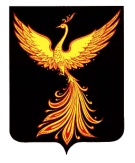 АДМИНИСТРАЦИЯПАЛЕХСКОГО МУНИЦИПАЛЬНОГО РАЙОНА АДМИНИСТРАЦИЯПАЛЕХСКОГО МУНИЦИПАЛЬНОГО РАЙОНА АДМИНИСТРАЦИЯПАЛЕХСКОГО МУНИЦИПАЛЬНОГО РАЙОНА ПОСТАНОВЛЕНИЕПОСТАНОВЛЕНИЕПОСТАНОВЛЕНИЕОт ________________  № ________-пО внесении изменений в постановление администрации Палехского муниципального района от 01.08.2016  № 410-п  «Об утверждении плана мероприятий («дорожная карта») «Изменения в отраслях социальной сферы, направленные на повышение эффективности сферы культуры в Палехском городском поселении»  В целях уточнения целевых показателей (индикаторов) развития сферы культуры Палехского городского поселения и конкретизации мер, обеспечивающих их достижение, администрация Палехского муниципального района постановляет:1. Внести в постановление администрации Палехского муниципального района от 01.08.2016  № 410-п  «Об утверждении плана мероприятий («дорожная карта») «Изменения в отраслях социальной сферы, направленные на повышение эффективности сферы культуры в Палехском городском поселении»  следующие изменения:- раздел  IV  Плана  мероприятий ("дорожная карта") «Изменения в отраслях социальной сферы, направленные   на повышение эффективности сферы культуры   в Палехском городском поселении» изложить в новой редакции (приложение 1);- приложение  к Плану мероприятий («дорожная карта») «Основные показатели нормативов реализации плана мероприятий («дорожной карты») «Повышение эффективности и качества услуг в сфере культуры Палехского городского поселения» изложить в новой редакции (Приложение 2).3. Контроль за исполнением постановления возложить на заместителя главы администрации Палехского муниципального района  Смородинову У.В. В целях уточнения целевых показателей (индикаторов) развития сферы культуры Палехского городского поселения и конкретизации мер, обеспечивающих их достижение, администрация Палехского муниципального района постановляет:1. Внести в постановление администрации Палехского муниципального района от 01.08.2016  № 410-п  «Об утверждении плана мероприятий («дорожная карта») «Изменения в отраслях социальной сферы, направленные на повышение эффективности сферы культуры в Палехском городском поселении»  следующие изменения:- раздел  IV  Плана  мероприятий ("дорожная карта") «Изменения в отраслях социальной сферы, направленные   на повышение эффективности сферы культуры   в Палехском городском поселении» изложить в новой редакции (приложение 1);- приложение  к Плану мероприятий («дорожная карта») «Основные показатели нормативов реализации плана мероприятий («дорожной карты») «Повышение эффективности и качества услуг в сфере культуры Палехского городского поселения» изложить в новой редакции (Приложение 2).3. Контроль за исполнением постановления возложить на заместителя главы администрации Палехского муниципального района  Смородинову У.В. В целях уточнения целевых показателей (индикаторов) развития сферы культуры Палехского городского поселения и конкретизации мер, обеспечивающих их достижение, администрация Палехского муниципального района постановляет:1. Внести в постановление администрации Палехского муниципального района от 01.08.2016  № 410-п  «Об утверждении плана мероприятий («дорожная карта») «Изменения в отраслях социальной сферы, направленные на повышение эффективности сферы культуры в Палехском городском поселении»  следующие изменения:- раздел  IV  Плана  мероприятий ("дорожная карта") «Изменения в отраслях социальной сферы, направленные   на повышение эффективности сферы культуры   в Палехском городском поселении» изложить в новой редакции (приложение 1);- приложение  к Плану мероприятий («дорожная карта») «Основные показатели нормативов реализации плана мероприятий («дорожной карты») «Повышение эффективности и качества услуг в сфере культуры Палехского городского поселения» изложить в новой редакции (Приложение 2).3. Контроль за исполнением постановления возложить на заместителя главы администрации Палехского муниципального района  Смородинову У.В. В целях уточнения целевых показателей (индикаторов) развития сферы культуры Палехского городского поселения и конкретизации мер, обеспечивающих их достижение, администрация Палехского муниципального района постановляет:1. Внести в постановление администрации Палехского муниципального района от 01.08.2016  № 410-п  «Об утверждении плана мероприятий («дорожная карта») «Изменения в отраслях социальной сферы, направленные на повышение эффективности сферы культуры в Палехском городском поселении»  следующие изменения:- раздел  IV  Плана  мероприятий ("дорожная карта") «Изменения в отраслях социальной сферы, направленные   на повышение эффективности сферы культуры   в Палехском городском поселении» изложить в новой редакции (приложение 1);- приложение  к Плану мероприятий («дорожная карта») «Основные показатели нормативов реализации плана мероприятий («дорожной карты») «Повышение эффективности и качества услуг в сфере культуры Палехского городского поселения» изложить в новой редакции (Приложение 2).3. Контроль за исполнением постановления возложить на заместителя главы администрации Палехского муниципального района  Смородинову У.В.Глава Палехского муниципального районаА.А. МочаловДата поступления проектаДата визирования проектаДолжность, ФИОЗамечанияПодписьНачальник отдела культуры, спорта и молодежной политики администрации Палехского муниципального районаЕ.В. КозловаНачальник организационно-правового управления администрации Палехского муниципального района Ю.В. ТелегинаГлавный специалист фин. отдела О.Б. Бабакиназаместитель главы администрации -руководитель аппарата администрации Палехского муниципального района Бабанов С.Г.заместитель главы администрации Палехского муниципального района Смородинова У.В.201320142015201620172018535967,468,8972,2100Наименование показателей., факт., факт., факт....1Норматив числа получателей услуг на 1 работника учреждений культуры поселения (по среднесписочной численности работников)х9394979797972Число получателей услуг, чел.х5177505850585022497150223Среднесписочная численность работников учреждений культуры поселения, чел.х36,736,736,0535,135,135,14Численность населения в поселении, чел.5177505850225022497150225Соотношение средней заработной платы работников учреждений культуры в поселении и средней заработной платы в Ивановской области, %х37,868,3567,468,8972,21006Средняя заработная плата работников по Ивановской области, руб.1623018905205531803118445,719109,8213967Средняя заработная плата работников учреждений культуры Ивановской области81781098813449,513711,213711,217198,820027,08Средняя заработная плата работников учреждений культуры поселения, руб.1098813449,513711,2121531270713800213969Доля от средств от приносящей доход деятельности в фонде заработной платы по работникам учреждений культуры поселения Ивановской области, %х00000010Фонд оплаты труда с начислениями, млн. руб.5,95,28,86,86,77,7    6,111Прирост фонда оплаты труда с начислениями к ., млн. руб.х3,73,70,50,42,5 0,212в том числе:13за счет средств консолидированного бюджета Ивановской области, включая дотацию из федерального бюджета, млн. руб.х-3,77,00,51,00,514включая средства, полученные за счет проведения мероприятий по оптимизации (млн. руб.), из них:х0,060,060,040,200,215от реструктуризации сети, млн. руб.---00016от оптимизации численности персонала, в том числе административно-управленческого, млн. руб.х0,060,060,040,200,217от сокращения и оптимизации расходов на содержание учреждений, млн. руб.х---00018за счет средств от приносящей доход деятельности, млн. руб.х0000,10,1 0,119за счет иных источников (решений), включая корректировку консолидированного бюджета Ивановской области на соответствующий год, млн. руб.х00000022Итого объем средств, предусмотренный на повышение оплаты труда, млн. руб. (стр. 13 + 18 + 19)х03,77,00,61,10,621Соотношение объема средств от оптимизации к сумме объема средств, предусмотренного на повышение оплаты труда, % (стр. 14 / стр. 20 x 100%)х020,5833,3033,3№Наименование показателей2014 г.2015г.2016 г.2017 г.2018 г.5Соотношение средней заработной платы работников учреждений культуры в поселении и средней заработной платы в Ивановской области, %68,3567,468,8972,21006Средняя заработная плата работников по Ивановской области, руб.205531803118445,719109,8213967Средняя заработная плата работников учреждений культуры Ивановской области13449,513711,213711,217198,820027,08Средняя заработная плата работников учреждений культуры Палехского городского поселения, руб.13711,212153127071380021396